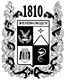 ПОСТАНОВЛЕНИЕадминистрации города-КУРОРТА железноводска ставропольского краяОб утверждении Административного регламента предоставления 
администрацией города-курорта Железноводска Ставропольского края муниципальной услуги «Выдача выписки из похозяйственной книги»В соответствии с федеральными законами от 07 июля 2003 г.               
№ 112-ФЗ «О личном подсобном хозяйстве», от 06 октября 2003 г. 
№ 131-ФЗ «Об общих принципах организации местного самоуправления в Российской Федерации», от 27 июля 2010 г. № 210-ФЗ «Об организации 
предоставления государственных и муниципальных услуг»,   приказом 
Министерства сельского хозяйства Российской Федерации от                        
11 октября 2010 г. № 345  «Об утверждении формы и порядка ведения похо-зяйственных книг органами местного самоуправления поселений и органами местного самоуправления городских округов»,  постановлениями  
администрации города-курорта Железноводска Ставропольского края от      
30 декабря 2011 г. № 1355 «Об утверждении Порядка разработки и 
утверждения административных регламентов предоставления муници-
пальных услуг», от 23 июня 2014 г. № 504 «О ведении похозяйственных 
книг в целях учета личных подсобных хозяйств, расположенных на 
территории муниципального образования города-курорта Железноводска Ставропольского края», от 11 апреля 2019 г. № 273 «Об утверждении 
Перечней муниципальных услуг, предоставляемых на территории 
муниципального образования города-курорта Железноводска 
Ставропольского края, и контрольных (надзорных) функций, исполняемых
на территории муниципального образования города-курорта Железноводска Ставропольского края»ПОСТАНОВЛЯЮ:1. Утвердить прилагаемый Административный регламент предос-
тавления администрацией города-курорта Железноводска Ставропольского края муниципальной услуги «Выдача выписки из похозяйственной книги».2. Признать утратившими силу:2.1. Постановление администрации города-курорта Железноводска Ставропольского края от 28 августа 2013 г. № 761 «Об утверждении 
Административного регламента предоставления администрацией города-
курорта Железноводска Ставропольского края муниципальной услуги по
выдаче выписки из похозяйственной книги».2.2. Постановление администрации города-курорта Железноводска Ставропольского края от 01 марта 2016 г. № 139 «О внесении изменений в   Административный регламент предоставления администрацией города-
курорта Железноводска Ставропольского края муниципальной услуги по 
выдаче выписки из похозяйственной книги, утвержденный постановлением    администрации города-курорта Железноводска Ставропольского края от       
28 августа 2013 г. № 761».2.3. Постановление администрации города-курорта Железноводска Ставропольского края от 30 июня 2016 г. № 509 «О внесении изменений в   
Административный регламент предоставления администрацией города-
курорта Железноводска Ставропольского края муниципальной услуги по 
выдаче выписки из похозяйственной книги, утвержденный постановлением    администрации города-курорта Железноводска Ставропольского края от       
28 августа 2013 г. № 761».3. Опубликовать настоящее постановление в общественно-
политическом еженедельнике «Железноводские ведомости» и разместить на официальном сайте Думы города-курорта Железноводска Ставропольского края и администрации города-курорта Железноводска Ставропольского края в сети Интернет.4. Контроль за выполнением настоящего постановления возложить на заместителя главы администрации города-курорта Железноводска Ставропольского края - начальника Управления городского хозяйства администрации города-курорта Железноводска Ставропольского края Каспарова Г.И.5.  Настоящее постановление вступает в силу со дня его официального опубликования.Глава города-курорта Железноводска Ставропольского края                                                                        Е.И. Моисеев16 апреля 2021 г.              г.Железноводск№326